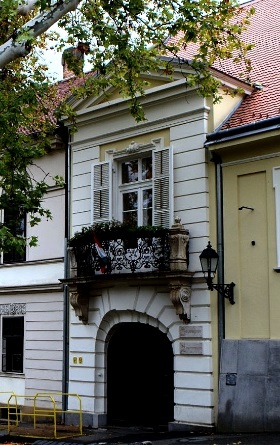 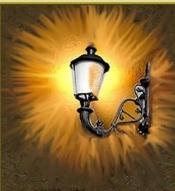 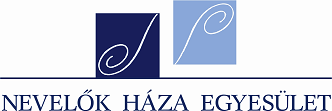 
Sétatéri esték újrahangolvaA Nevelők Háza Egyesület
tisztelettel meghívja ÖntDr. Vígh Árpád egyetemi tanár: Carmen újratöltve című előadására, mely a „Sétatéri Esték” korábbi sorozatunk folytatásaként, annak idei harmadik programjaként kerül megrendezésre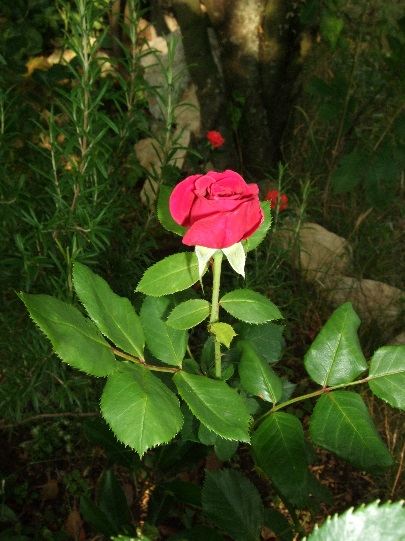 2016. október 20-án, csütörtökön 17 órakor a Civil Közösségek Házában(Pécs, Szent István tér 17.).Bizet kultikusan népszerű operáját szinte mindenhol (nálunk is) olyan átírt változatokban játsszák, melyek a zeneszerző halála után keletkeztek. Ebben a gyakorlatban akkor következett be lényeges fordulat, amikor a 60-as években megtalálták az eredeti partitúrát. Ebből kitűnik, hogy Bizet a maga mondanivalóját (a cselekmény alapjául szolgáló Mérimée - novella szellemének megfelelően, amely egyébként Prévost abbé Manon Lescault-jából merített inspirációt) az ismertnél hangsúlyosabban a végzetes, sorscsapásszerű szerelem vezérmotívuma köré építi. Ezt a motívumot az operában egy virág szimbolizálja.Megjelenésére feltétlenül számítunk!